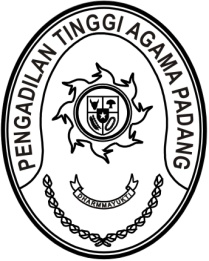 S  U  R  A  T      T  U  G  A  SNomor : W3-A/      /PL.02/1/2022Menimbang 	: 	bahwa dalam rangka kelancaran pelaksanaan tugas, Ketua Pengadilan Agama Payakumbuh akan melakukan kegiatan konsultasi ke Biro Perencanaan Mahkamah Agung RI;Dasar	:	Surat Ketua Pengadilan Agama Payakumbuh Nomor 
W3-A5/270/PL.02/1/2022 tanggal 18 Januari 2022 hal Usulan Anggaran.MEMBERI TUGASKepada 	: 	Nama	: H. A. Havizh Martius, S.Ag., S.H., M.H.NIP	:	197707112002121005			Pangkat/Gol. Ru	: Tingkat I (IV/b)			Jabatan	:	Ketua 			Unit Kerja	:	Pengadilan Agama PayakumbuhUntuk	:	Pertama	: 	melakukan konsultasi anggaran ke Biro Perencanaan Mahkamah Agung RI tanggal 20 s.d. 22 Januari 2022 di Gedung Sekretariat Mahkamah Agung RI, Jalan Medan Merdeka Utara No. 9-13.Jakarta Pusat.Kedua	: 	segala biaya yang timbul untuk pelaksanaan tugas ini dibebankan pada DIPA Pengadilan Agama Payakumbuh Tahun Anggaran 2022.18 Januari 2022Ketua,Zein AhsanTembusan :Ketua Pengadilan Agama Payakumbuh